LISA 1. Mõõdulint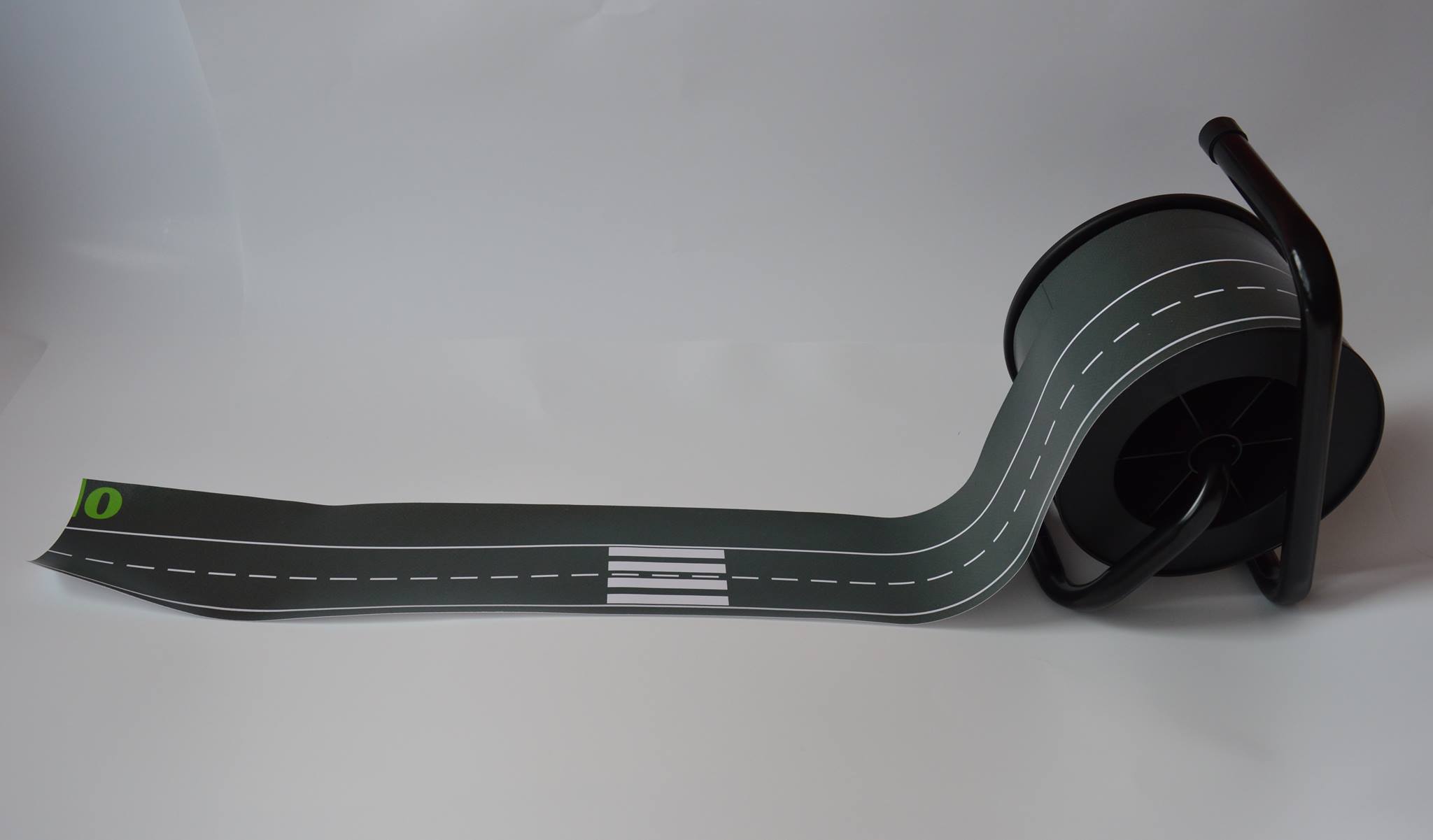 